ПОСТАНОВЛЕНИЕот 15.09.2020 г. № 511а.  Хакуринохабль«О подготовке проекта планировки территории и проекта межевания территории для линейного объекта «Тротуар вдоль автодороги подъезд к х. Мокроназарову»        В соответствии со ст. 42-43 Градостроительного кодекса Российской Федерации, Генеральным планом муниципального образования «Дукмасовское сельское поселение», утвержденным решением Совета народных депутатов муниципального образования «Дукмасовское сельское поселение» от 21.12.2012 №20, Правилами землепользования и застройки муниципального образования «Дукмасовское сельское поселение» утвержденным решением Совета народных депутатов муниципального образования «Дукмасовское сельское поселение» от 21.12.2012 №19, глава администрации МО «Шовгеновский район»Постановил:Организовать мероприятия по разработке проекта планировки территории и проекта межевания территории для линейного объекта «Тротуар вдоль автодороги подъезд к х. Мокроназарову».Комиссии по подготовке внесения изменений в Правила землепользования и застройки муниципальных образований рассмотреть проект планировки территории и проект межевания территории для линейного объекта «Тротуар вдоль автодороги подъезд к х. Мокроназарову» для организации общественных обсуждений.Установить срок 2 месяца для разработки проекта планировки территории и проекта межевания территории для линейного объекта «Тротуар вдоль автодороги подъезд к х. Мокроназарову».Опубликовать настоящее постановление в газете «Заря» и разместить на официальном сайте администрации муниципального образования «Шовгеновский район».Контроль за исполнением постановления «О подготовке проекта планировки территории и проекта межевания территории для линейного объекта «Тротуар вдоль автодороги подъезд к х. Мокроназарову» возложить на отдел архитектуры, градостроительства и ЖКХ администрации МО «Шовгеновский район».Настоящее постановление вступает в силу со дня его официального опубликования.РЕСПУБЛИКА АДЫГЕЯ Администрация муниципального образования «Шовгеновский район»     385440, аул Хакуринохабль,  ул.Шовгенова, 9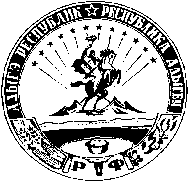 АДЫГЭ РЕСПУБЛИК Муниципальнэ образованиеу «Шэуджэн район» иадминистрацие385440, къ. Хьакурынэхьабл,  ур.Шэуджэным ыцI, 9Глава администрацииМО «Шовгеновский район»Р. Р. Аутлев